Lancaster Seventh-Day Adventist ChurchA House of Prayer for All People 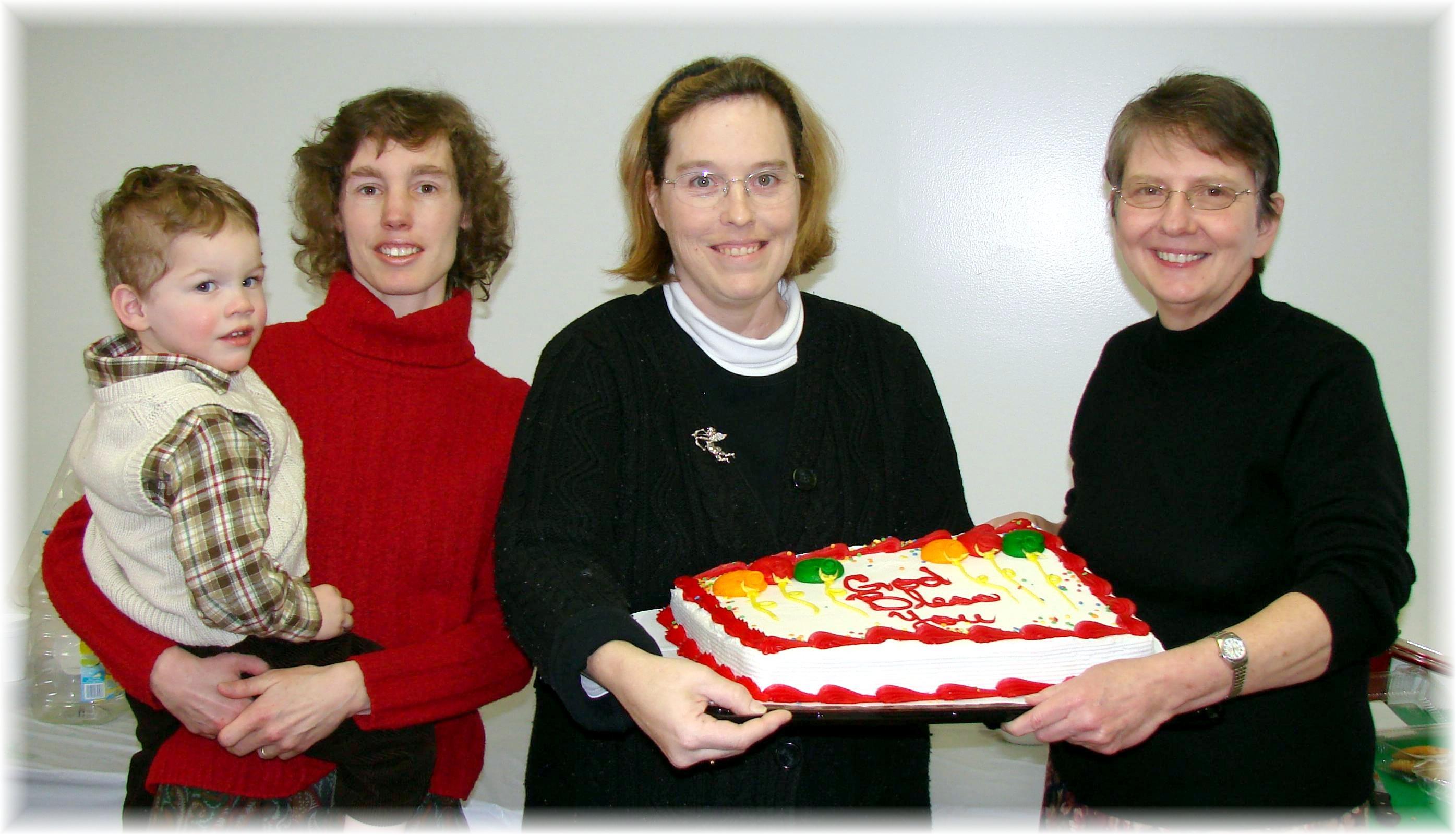 Andrew (held by Connie),   Carol,   Bonnie,   January Birthdays - 2011